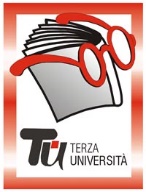 Tu  -  TERZA UNIVERSITÀ -  2023/24                                                                     Bergamo - PRIMA FASECalendarioLegenda:attività audio – orali =     A. a/o                     listening –speaking activities  =    l/s  A.pratica orale -  scritta =   P.  o/s                    oral-written practice  =                    o/w P.gioco di ruolo =                G.d R.                    role play =                                        R.P.lavoro ( coppie/gruppo) = L.   c/g                  pair/group work                               p/g W.Modulo  n°22READY TO USE ENGLISH THIS YEAR?DocenteRosalba CarotenutoRosalba CarotenutoGiornoGiovedì  Giovedì  Orario9.30 – 12.009.30 – 12.00PeriodoDal 26.10.2023 al 30.05.2024 (annuale: 27 incontri pari a 30 ore) senza pauseDal 26.10.2023 al 30.05.2024 (annuale: 27 incontri pari a 30 ore) senza pauseSedeCTE Celadina (€ 220,00 + NO libro di testo)CTE Celadina (€ 220,00 + NO libro di testo)ArgomentoLingua inglese  3°4° livello (max. 25)Lingua inglese  3°4° livello (max. 25)PresentazioneL’obiettivo finale di questo corso, naturale prosecuzione di “ Let’s go on with some more English”,  è la conoscenza ed il fattivo uso  della lingua in vari contesti comunicativi, usando lavoro di coppia, di gruppo e giochi di ruolo. Si prevede l’approfondimento di ulteriori strutture linguistiche, presentate sempre in contesti reali e  subito riutilizzate. Fondamentale sarà l’ampliamento delle competenze comunicative ed il potenziamento del bagaglio lessicale, vitale per far fronte alle varie esigenze di comunicazione e di scrittura di brevi frasi e semplici testi. Quando necessario, si forniranno mappe concettuali e schede sintetiche. L’obiettivo primario è migliorare le capacità comunicative e di acquisire maggiore scioltezza nella conversazione relativamente ad argomenti legati alla vita quotidiana e situazioni che si possono presentare in viaggio o incontrando stranieri.                                                N.B.  Saranno utilizzati gli stessi testi, del livello Elementary, che tutti i corsisti, iscritti al corso nel    2022/2023, già posseggono.Eventuali nuovi iscritti riceveranno indicazioni relative ai testi il giorno della prima lezione. .Jonathan Bygrave “ NEW TOTAL ENGLISH” ( livello Elementary:  A1/2)         ed. Pearson Student’s Book  with Active book and DVD                 ISBN     978 1408267165     € 26.50 Workbook ( with key ) and Audio CD                          ISBN     978 1408267332     € 12.50L’obiettivo finale di questo corso, naturale prosecuzione di “ Let’s go on with some more English”,  è la conoscenza ed il fattivo uso  della lingua in vari contesti comunicativi, usando lavoro di coppia, di gruppo e giochi di ruolo. Si prevede l’approfondimento di ulteriori strutture linguistiche, presentate sempre in contesti reali e  subito riutilizzate. Fondamentale sarà l’ampliamento delle competenze comunicative ed il potenziamento del bagaglio lessicale, vitale per far fronte alle varie esigenze di comunicazione e di scrittura di brevi frasi e semplici testi. Quando necessario, si forniranno mappe concettuali e schede sintetiche. L’obiettivo primario è migliorare le capacità comunicative e di acquisire maggiore scioltezza nella conversazione relativamente ad argomenti legati alla vita quotidiana e situazioni che si possono presentare in viaggio o incontrando stranieri.                                                N.B.  Saranno utilizzati gli stessi testi, del livello Elementary, che tutti i corsisti, iscritti al corso nel    2022/2023, già posseggono.Eventuali nuovi iscritti riceveranno indicazioni relative ai testi il giorno della prima lezione. .Jonathan Bygrave “ NEW TOTAL ENGLISH” ( livello Elementary:  A1/2)         ed. Pearson Student’s Book  with Active book and DVD                 ISBN     978 1408267165     € 26.50 Workbook ( with key ) and Audio CD                          ISBN     978 1408267332     € 12.50TutorTutorBonacina Mario126.10.2023Vacanze estive degli sts.: revisone di s. linguistiche e f. comunicative          G.d.RSts’ summer Holidays :  revision of l. structures & c. functions                              R.P.  202.11.2023Fare confronti – Chiedere e dare opinioni – Comparativi                               A. a/oMaking comparisons – Ask & give opinions - comparatives                             l/s A.  309.11.2023 Parlare di  film – Superlativi:  maggiori caratteristiche.                                 A.a/o Talking  about movies – Superlatives: main features                                              o/s A.416.11.2023 Chiedere/parlare di preferenze – Gerundio e condizionale a confronto         P.o/s   Asking/Talking about preferences –V.+ ING Vs WOULD YOU LIKE TO                     o/w P.523.11.2023Chiedere e dare suggerimenti: alcune utili funzioni comunicative                   P. o/sAsking for & giving suggestions: some useful communicative  functions            o/w P.Revisione e consolidamento: unità 9-10 –video ed esercizi interattiviRevision & consolidation: units 9-10 video clips & interactive exercises630.11.2023Prenotare un biglietto – Mezzi di trasporto – Infinito di scopo                        A. a/oBooking a ticket – Means of transport – ING FORM as a noun                l/s A                                                                                          707.12.2023                 Descrivere esperienze personali – Passato prossimo: regole principali         A. o/s   Describing personal experiences – Present perfect: main  rules                          o/w A.814.12.2023 Chiedere e dare indicazioni stradali: alcune utili funzioni comunicative        A. a/o                    Asking for and giving directions: some useful communicative functions            l/s A.                                                                                                                                                                                                                                                                                                                                                                                       921.12.2023Capire cartelli stradali e rispettare le norme- (non)potere/sapere                A. a/oUnderstanding road signs & complying with rules – Can/can’t                           l/s A. CHRISTMAS    HOLIDAYS / VACATIONS    XMAS PARTY1011.01.2024Parlare di scuola.  “ DOVERE “ due verbi a confronto:  regole principali     A. a/o Talking about school  – “ MUST “ Vs “ TO HAVE TO “: main rules                      l/s A.1118.01.2024Dare istruzioni – Forma imperativa – diversi usi e regole                            P. o/s Giving instructions - Imperative form -  different uses & rules                     o/w P.1225.01.2024 Parlare di intenzioni e piani – Futuro: due tempi  a confronto                      P. o/s Talking about intentions & plans – Future: “ Going to Vs P. Continuous ”        o/w P       1301.02.2024Spiegare le motivazioni di alcune azioni -  uso dell’ Infinito di scopo         A. a/oExplaining  the motives of some actions – Infinitive of purpose: TO Vs FOR     l./s. A.1408.02.2024Leggere e inviare un breve messaggio telefonico – lessico utile                P. o/sReading & texting  a  short phone message - useful lexis.                                   r/w P.Revisione e consolidamento: unità 11-12 -  video ed esercizi interattiviRevision & consolidation – units 11-12  -  interactive exercises1515.02.2024Parlare di eventi futuri – Diversi usi  del modale  “ WILL”                          P. o/s Talking about future events -  Different uses of  the modal “ WILL “                o/w P.1622.02.2024Parlare di fatti veri e  Orari stabiliti -  Futuro con: Presente semplice         A. a/oTalking about true facts & fixed timetables – Future:  with the P.  simple         l/s A.1729.02.2024Parlare di certezze e possibilità: Ipotetica di primo tipo                            P. o/sTalking about certainties & possibilities: 1st Clause ( type 1 )                              o/w P1807.03.2024Parlare di situazioni poco verosimili: Ipotetica di secondo tipo                 P. o/sTalking about situations unlikely to happen:  2nd Clause   ( type 2 )                  o/w P.1914.03.2024Parlare di situazioni non accadute: ipotetica di terzo tipo                        P. o/sTalking about situations never happened in the past: 3RD Clause (type 3 )      o/w P.EASTER HOLIDAYS/VACATIONS     EASTER EGG HUNT2004.04.2024        Raccontare eventi – confronto  tra passato  semplice e progressivo       P.o/sTalking about events – Past simple Vs  past . continuous                                 o/w P.2111.04.2024      Invitare amici ad uscire - Diversi modi di fare proposte                             P.o/sInviting friends out - Different ways to make proposals                                     o/w P.2218.04.2024Fare una lamentela – aggettivi terminanti in “ed o ing”                              P. o/sMaking a complaint – adjectives ending in “ED” Vs “ ING”                                o/w P.2302.05.2024        Parlare di problemi di salute: utili funzioni comunicative                          G.d..R.Talking about health problems –useful communicative functions                     R.P.2409.05.2024Andare a fare compere: utili funzioni comunicative                                   G.d.R.. Going shopping: useful communicative functions                                              R.P.2516.05.2024Come ordinare cibo/bevande e pagare: utili funzioni comunicative             G.d.R.How to order food/beverages & pay: useful communicative functions             R.P.2623.05.2024In albergo, al ricevimento: utili funzioni comunicative                                 G.d.R.At the hotel reception: useful communicative functions                                     R.P.2730.05.2024Traduzione: confronto tra  i tempi presenti/ passati italiani/ inglesi              P.o/sItalian Vs English  present/past tenses when translating                                   o/w.P.    THE END                            FAREWELL PARTY